CAMARA MUNICIPAL DE SANTA BRANCA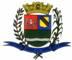 SECRETARIA DE FINANÇAS - CNPJ.01.958.948/0001-17PCA AJUDANTE BRAGA 108 CENTRO SANTA BRANCAData: 12/09/2016 20:17:08Transparência de Gestão Fiscal - LC 131 de 27 de maio 2009 Sistema CECAM (Página: 1 / 2)Relação dos empenhos pagos dia 05 de Setembro de 2016N.Processo Empenho	Fornecedor	Descrição do bem/Serviço adquirido	Modalidade	Licitação	Valor01 - PODER LEGISLATIVO01.00.00.00.0.0000.0000 - DESPESA EXTRAORÇAMENTÁRIA 01.00.00.00.0.0000.0000.0.0111000 - GERAL 01.00.00.00.0.0000.0000.0.0111000.5311 - FICHA01.01 - CAMARA MUNICIPAL01.01.00.00.0.0000.0000 - DESPESA EXTRAORÇAMENTÁRIA 01.01.00.00.0.0000.0000.0.0111000 - GERAL 01.01.00.00.0.0000.0000.0.0111000.5320 - FICHA01.01.00.01.000 - Legislativa 01.01.00.01.31 - Ação Legislativa01.01.00.01.31.0001 - MANUTENÇÃO DA CAMARA 01.01.00.01.31.0001.2001 - MANUTENÇÃO DA CAMARA 01.01.00.01.31.0001.2001.31901300 - OBRIGAÇÕES PATRONAIS 01.01.00.01.31.0001.2001.31901300.0111000 - GERAL 01.01.00.01.31.0001.2001.31901300.0111000.2 - FICHA0/0	260/1	37	- Fundo de Garantia por Tem	, recolhimento do FGTS referente a competencia do mes de agosto de2016 conforme sefip	OUTROS/NÃO APLICÁVEL	/0	1.134,3001.01.00.01.31.0001.2001.33903600 - OUTROS SERVIÇOS DE TERCEIROS - PESSOA FÍSICA 01.01.00.01.31.0001.2001.33903600.0111000 - GERAL 01.01.00.01.31.0001.2001.33903600.0111000.4 - FICHA0/0	249/1	257	- SERVIDOR MUNICIPAL	OUTROS/NÃO APLICÁVEL	/0	-300,00CAMARA MUNICIPAL DE SANTA BRANCA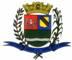 SECRETARIA DE FINANÇAS - CNPJ.01.958.948/0001-17PCA AJUDANTE BRAGA 108 CENTRO SANTA BRANCAData: 12/09/2016 20:17:08Transparência de Gestão Fiscal - LC 131 de 27 de maio 2009 Sistema CECAM (Página: 2 / 2)SANTA BRANCA, 05 de Setembro de 2016EVANDRO LUIZ DE MELO SOUSA1SP147248/0-8CHEFE DA COORD FINANCEIRA0/0100085/17- Instituto Nacional do Seg, parte descontada da prestadora de serviços na area de limpeza da contribuição social do mes de agosto/0192,67de 201601.00.00.00.0.0000.0000.0.0111000.5314 - FICHA01.00.00.00.0.0000.0000.0.0111000.5314 - FICHA01.00.00.00.0.0000.0000.0.0111000.5314 - FICHA01.00.00.00.0.0000.0000.0.0111000.5314 - FICHA0/0100079/1229- Banco do Brasil S.A., refere -se ao recolhimento dos emprestimos bancarios descontados dos servi   dores e vereadores em/04.018,90folha de pagamento no mes de agostos de 20160/0100086/177  - PREFEITURA MUNICIPAL DE S, recolhimento do ISSQN  referente a prestação de serviços na areade limpeza no mes de agosto de/0153,592016N.Processo EmpenhoN.Processo EmpenhoFornecedorFornecedorDescrição do bem/Serviço adquiridoModalidadeLicitaçãoValor, refere -se ao adiantamento de numerario feito ao servidor para as despesascom a viagem dosvereadores Juliana e Adilson e Assessor  para a cidade de Sao Paul  o  na Assembleia Legislativa no diavereadores Juliana e Adilson e Assessor  para a cidade de Sao Paul  o  na Assembleia Legislativa no dia01.09.2016  conforme autorização.0/0249/2257- SERVIDOR MUNICIPAL, REFERENTE A BAIXA DE RESPONSABILIDADE DO EMPENHO DE ADIANTAMENTO249/2, REFERENTE A BAIXA DE RESPONSABILIDADE DO EMPENHO DE ADIANTAMENTO249/2OUTROS/NÃO APLICÁVEL/088,840/0258/1257- SERVIDOR MUNICIPAL, refere -se ao adiantamento de numerario para as despesas de viagem com vereador e assessor daOUTROS/NÃO APLICÁVEL/0150,00camara no dia 06.09.16 a cidade de São Paulo na Assembleia Legislativa.01.01.00.01.31.0001.2001.33903900 - OUTROS SERVIÇOS DE TERCEIROS - PESSOA JURÍDICA01.01.00.01.31.0001.2001.33903900 - OUTROS SERVIÇOS DE TERCEIROS - PESSOA JURÍDICA01.01.00.01.31.0001.2001.33903900 - OUTROS SERVIÇOS DE TERCEIROS - PESSOA JURÍDICA01.01.00.01.31.0001.2001.33903900 - OUTROS SERVIÇOS DE TERCEIROS - PESSOA JURÍDICA01.01.00.01.31.0001.2001.33903900 - OUTROS SERVIÇOS DE TERCEIROS - PESSOA JURÍDICA01.01.00.01.31.0001.2001.33903900.0111000 - GERAL01.01.00.01.31.0001.2001.33903900.0111000 - GERAL01.01.00.01.31.0001.2001.33903900.0111000 - GERAL01.01.00.01.31.0001.2001.33903900.0111000 - GERAL01.01.00.01.31.0001.2001.33903900.0111000.5 - FICHA01.01.00.01.31.0001.2001.33903900.0111000.5 - FICHA01.01.00.01.31.0001.2001.33903900.0111000.5 - FICHA01.01.00.01.31.0001.2001.33903900.0111000.5 - FICHA0/012/10127- EMBRATEL EMPRESA BRAS. TE, refere-se as ligaçoes telefonica realizadas via embratel no mes de agosto de 2016DISPENSA DE LICITAÇÃO/095,29----------------------5.533,59----------------------5.533,59